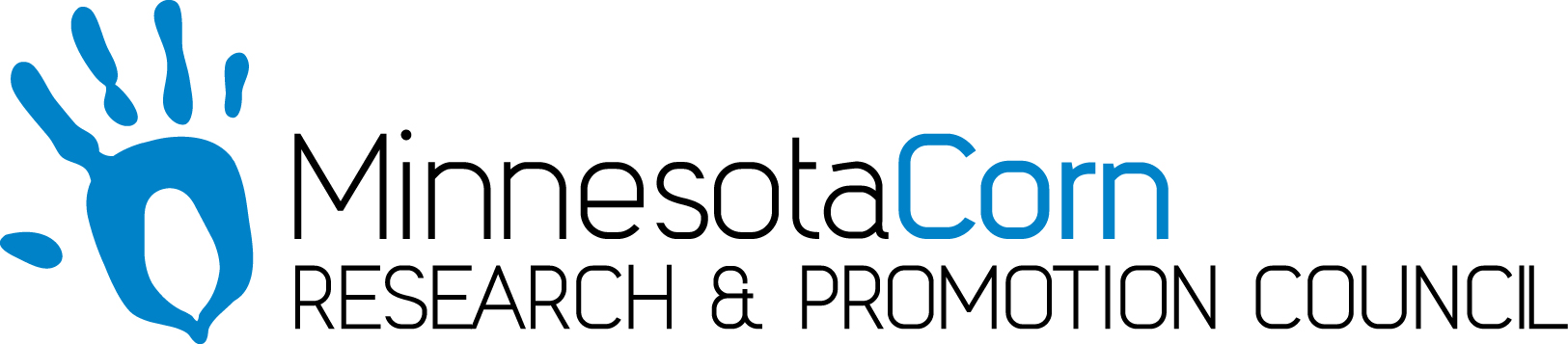 Progress Report PROJECT TITLE: PROJECT NUMBER:REPORTING PERIOD: January 31, 2017PRINCIPAL INVESTIGATOR: Padu KrishnanORGANIZATION: South Dakota State UniversityPHONE NUMBER: 574-440-9215EMAIL: Padmanaban.krishnan@sdstate.edu1.) PROJECT ACTIVITIES COMPLETED DURING THE REPORTING PERIOD. (Describe project progress specific to goals, objectives, and deliverables identified in the project workplan.)The PI has completed an application for request of GRAS (Generally Regarded as Safe) Status for a Food Grade Distillers developed in his university.  This process for food grade processing has been protected with an invention disclosure and a Patent Application as reported in the previous progress report.Considerable research was carried out in support of this GRAS application.  A consultant was employed to provide the documentation for GRAS application.Safety studies involving spiking of Raw DDG and subsequent monitoring of fungal spores and aflatoxin are underway to establish the efficacy of SDSU’s process for food grade DDG production.  Some preliminary data was obtained about the content of nutraceutical (Carotenoids ,Xanthophylls and Total Phenolics Content)  of wheat flour, food grade distillers grains, raw unprocessed DDG and chickpea flour.- Carotenes and Xanthophylls in Dried Plant Materials and Mixed Feeds - Spectrophotometric was measured using AOAC method (method# 970.64-1974)
-The total phenolic content was measured using AOACmethod (method # 952.03, 1990)We are preparing Food Grade DDG for testing in pizza crust by a food company (January 2017).Two papers were presented at the American Association of Cereal Chemist International meeting in Savannah, Georgia, Oct 26-29, 2016.Ph.D. Graduate student Hadeel Al Raayes, who presented a paper on the Glycemic Response of DDG Foods, was selected as a finalist in the Nutrition Division section. Her research was well received by the scientific community.Additional work involves the production of Nutrient Bars for world hunger relief.  High protein and High Fiber bars are being evaluated to compare acceptability and nutritional composition relative to several products currently used in hunger relief and food supplementation program in the world.Progress continues on the development of a high fiber/high protein extruded snack product (similar to Cheetos) that uses DDG and chickpea.  This paper was presented at both the AACCI conference in Atlanta, and also at the Institute of Food Technologists Conference in Chicago, June 2016.2.) IDENTIFY ANY SIGNIFICANT FINDINGS AND RESULTS OF THE PROJECT TO DATE. Results are presented as a poster (please see Appendix).The GRAS application document will be shared through a separate mailing.PI Krishnan assisted several commercial corn processors who are developing proprietary products that originate from the corn ethanol industry.  The sensitive nature of this work precludes sharing of details.  A New Sun Grant/NIFA grant ($100,000) was received at SDSU relating to the use of raw materials from corn fibers in the production of nano films for food packaging.  PI Krishnan will have a portion of the budget to devote to the efforts in his labs. The project begins officially in February 2017.Lin, Wei, K, Muthukumarappan, and P. Krishnan. Development of lignocellulosic nanocomposites from prairie cordgrass and corn stalks for smart packaging applications.  Approved for funding for $100,000 for 2016.A high protein DDG (45% protein) and SDSU’s FDDG were compared used in fortifying white sandwich bread to yield nutritionally enhanced white bread.  This paper was presented at the National Corn Utilization and Technology Conference in Kansas City, July, 2016.Inclusion of Chickpea (CP) and FDDG into All Purpose Four Pita formulations (APF), separately and in combinations (70:20:10 & 70:10:20), brought about improvements of the Glycemic Response (GR) when compared to control flour Pita.  Sensory evaluation of the pita breads was also performed. The study demonstrated the efficacy of high fiber and high protein ingredients such as chickpeas and food grade distillers’ grains in the development of low glycemic response foods.3.) CHALLENGES ENCOUNTERED. (Describe any challenges that you encountered related to project progress specific to goals, objectives, and deliverables identified in the project workplan.)Access to real world DDG samples encountered in previous months was overcome by our decision to develop more controlled in-house spiking studies involving fungal spores and toxins.  We will be able to more confidently make statements about the efficacy of our processes as measured by routine analytical methods.4.) FINANCIAL INFORMATION (Describe any budget challenges and provide specific reasons for deviations from the projected project spending.)No significant deviations from projected budget is expected.5.) EDUCATION AND OUTREACH ACTIVITES. (Describe any conferences, workshops, field days, etc attended, number of contacts at each event, and/or publications developed to disseminate project results.)Scientific presentations at two national and international conferences serve to disseminate credible scientific information about DDG used as a food ingredient.Five thousand cookies were distributed at the MN Farm Fest in the Corn Growers Association tent during August 2 to 5, 2016.  Several radio and print news articles have appeared as a result of this activity that reaches large numbers of audience.IngredientCarotenesmg/lbXanthophyllsmg/lbRaw DDG13.3110.29All-purpose flour0.000.00Chickpea flour6.275.73Food Grade DDG9.176.41IngredientPhenolic contentmg/gFood Grade DDG27.7All-purpose flour2.3Chickpea flour10.8